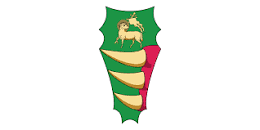 Nyári tábor Jelentkezési Lap Gyermek adatai Név: ___________________________________________________ Születési hely, idő: ________________________________________ TAJ száma: _____________________________________________ Lakcíme: ________________________________________________ Melyik táborra jelentkezik: _________________________________ Melyik turnusra jelentkezik: _________________________________ Szülő adatai Anyja neve:____________________________________ Telefonszám:___________________________________Apja neve:_____________________________________ Telefonszám:___________________________________E-mail cím ____________________________________  Amennyiben van Messenger_______________________Szülő lakcíme: ____________________________________  Bővebb felvilágosítás: https://nyirbator.hu/nyari-taborok-2023  oldalon talál a letölthető dokumentumokkal és jelentkezési lappal együttGyurkóné Bálványkövi Anita tel: 06 42/281-042/101-es mellék, e-mail: nyaritaborok@nyirbator.hu 